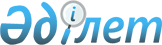 Қазақстан Республикасы Үкіметінің резервінен қаражат бөлу және Қазақстан Республикасы Үкіметінің 2005 жылғы 9 желтоқсандағы N 1228 қаулысына өзгерістер енгізу туралыҚазақстан Республикасы Үкіметінің 2006 жылғы 15 желтоқсандағы N 1222 Қаулысы

      "2006 жылға арналған республикалық бюджет туралы" Қазақстан Республикасының 2005 жылғы 22 қарашадағы  Заңына , "Қазақстан Республикасы Үкіметінің және жергілікті атқарушы органдардың резервтерін пайдалану ережесін бекіту туралы" Қазақстан Республикасы Үкіметінің 2004 жылғы 27 желтоқсандағы N 1405  қаулысына сәйкес Қазақстан Республикасының Үкіметі  ҚАУЛЫ ЕТЕДІ: 

      1. Қазақстан Республикасы Қаржы министрлігіне үкіметтік қарыздар бойынша сыйақы төлеу үшін 2006 жылға арналған республикалық бюджетте көзделген Қазақстан Республикасы Үкіметінің шұғыл шығындарға арналған резервінен 79600000 (жетпіс тоғыз миллион алты жүз мың) теңге бөлінсін. 

      2. "2006 жылға арналған республикалық бюджет туралы" Қазақстан Республикасының Заңын іске асыру туралы" Қазақстан Республикасы Үкіметінің 2005 жылғы 9 желтоқсандағы N 1228  қаулысына мынадай өзгерістер енгізілсін:       көрсетілген қаулыға 1-қосымшада: 

      II "Шығындар" бөлімінде: 

      01 "Жалпы сипаттағы мемлекеттік қызметтер" функционалдық тобында, 02 "Қаржы қызметі" ішкі функциясында, 217 "Қазақстан Республикасы Қаржы министрлігі" әкімшісі бойынша 109 "Қазақстан Республикасы Үкіметінің шұғыл шығындарға арналған резервінің есебінен іс-шаралар өткізу" бюджеттік бағдарламасы бойынша шығындар үкіметтік қарыздар бойынша сыйақы төлеу үшін 79600000 теңге сомаға ұлғайтылсын;       13 "Басқалар" функционалдық тобында, 09 "Басқалар" ішкі функциясында 217 "Қазақстан Республикасы Қаржы министрлігі" әкімшісі бойынша 010 "Қазақстан Республикасы Үкіметінің резерві" бағдарламасында 101 "Қазақстан Республикасы Үкіметінің шұғыл шығындарға арналған резерві" кіші бағдарламасында шығындар 79600000 сомасына азайтылсын. 

      3. Қазақстан Республикасы Қаржы министрлігі бөлінген қаражаттың мақсатты пайдаланылуын бақылауды жүзеге асырсын.       4. Осы қаулы қол қойылған күнінен бастап қолданысқа енгізіледі.        Қазақстан Республикасының 

      Премьер-Министрі 
					© 2012. Қазақстан Республикасы Әділет министрлігінің «Қазақстан Республикасының Заңнама және құқықтық ақпарат институты» ШЖҚ РМК
				